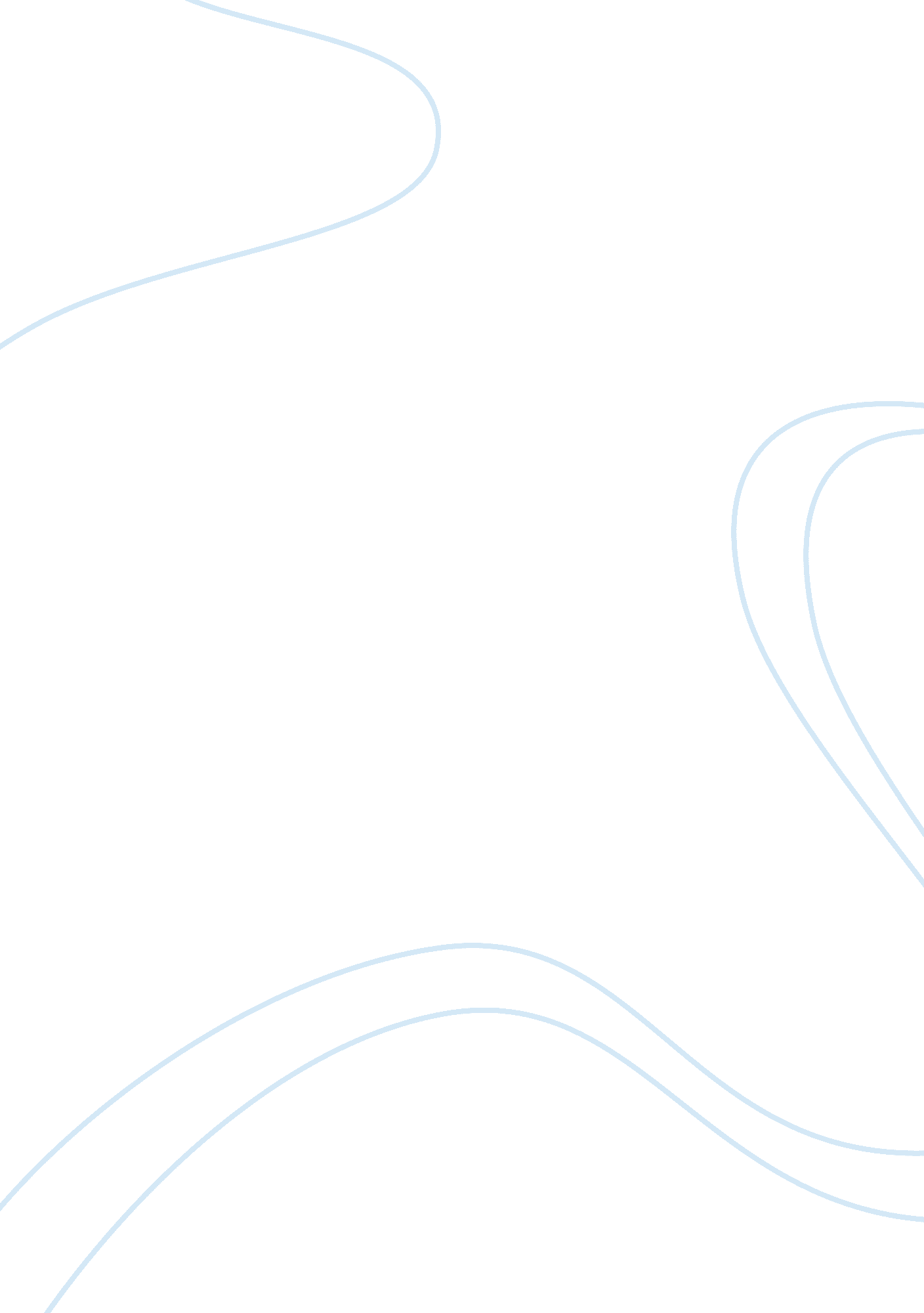 Patellar vs hamstring tendon grafts health and social care essayHealth & Medicine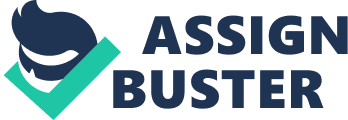 Long rubric: Bone-Patellar Tendon-Bone Grafts are a More Efficient Surgical Technique than Hamstringing Tendon Grafts in ACLReconstructionSurgery Abstraction The paper compares the consequences of multiple published articles about the advantages and disadvantages between bone-patellar tendon-bone transplants and hamstring tendon transplants for the Reconstruction of the anterior cruciate ligament ( ACL ) . There is much difference on which surgical technique is the best pick. Biau, Tournoux, Katashian, Schranz, and Nizard ( 2006 ) suggest that bone-patellar tendon-bone transplants are still preferred because it offers better stableness over hamstring tendon transplants which have lower morbidity or complications after surgery. Research by Poolam, Farrokhyar, and Bhandari ( 2007 ) found grounds that agrees with Biau et Al. ( 2006 ) that hamstring tendon transplants consequence in decreased morbidity but showed consequences that weakens the grounds that bone-patellar tendon-bone transplants provide better stableness. However, many restrictions for this research subject exist. Some factors include sawboness with more expertness in one of the two techniques, grade of articulatio genus flexure, tenseness applied to the transplant at clip of arrested development, bone to cram versus sinew to cram healing, and rehabilitation. The quality and efficaciousness of each of the tests may be subjective so it is hard to come to a unequivocal decision. This paper will merely show and compare the findings of each of the research articles. The ACL is a really of import ligament which helps link the castanetss of the articulatio genus articulation and is the most often injured ligament of the articulatio genus ( Andrade, Cohen, Picarro, & A ; Silva, 2002 ) . The ACL provides stableness for the articulatio genus and decreases force per unit area on the articulatio genus articulation. It limits anterior interlingual rendition of the shinbone on a fixed thighbone. It besides limits rotational motions of the articulatio genus. A tear to the ACL consequences from pulling of this ligament normally due to a sudden halt and distortion of the articulatio genus or a force to the anterior articulatio genus ( Anderson, Hall, & A ; Martin, 2005 ) . The ligament can be torn partly or wholly. Normally surgery is required to mend a lacerate ACL. There are a figure of techniques to make so but the two most used techniques are the bone-patellar tendon-bone autoplasty, which use the in-between tierce of the patientaa‚¬a„? s patellar sinew, and the hamstring sinew autoplasty, which uses portion of the patientaa‚¬a„? s semitendinosus or gracilis sinew. It is debatable as to which technique yields the best consequences in concern with healing and chronic complications. Research by Aglietti, Giron, Buzzi, Biddau, & A ; Sasso ( 2004 ) was in favour of utilizing the patellar sinew for surgery and found that there was a tendency toward better stableness in the bone-patellar tendon-bone group became significant. A higher rate of articulatio genus instability in the hamstring sinew group was attributed to inadequate transplant arrested development. The patients that had the transplant fixed with a spiked washer and a cortical prison guard had stableness comparable with that of the bone-patellar tendon-bone group. Despite these differences, the consequences concluded that when accurate and proved surgical and rehabilitation techniques are used, both bone-patellar tendon-bone autoplasties and hamstring autoplasties are tantamount options for ACL Reconstruction. Although, with bone-patellar tendon-bone autoplasties, hurting with kneeling and reduced sensitiveness in the anterior articulatio genus was reported. Besides, there was a higher prevalence of femoral tunnel widening with hamstring tendon autoplasties. Harmonizing to Biau et Al. ( 2006 ) bone-patella-bone autoplasties are presently popular becauseAA they are thought to give a higher per centum of articulatio genus stableness with a higher rate of return to pre-injury athleticss. The most common ailment of this process is anterior articulatio genus hurting when kneeling. The consequences showed that hamstring tendon transplants typically have a faster recovery and less articulatio genuss pain with kneeling but may see a lessening in hamstring strength. An article by Andrade et Al. ( 2002 ) which favored bone-patellar tendon-bone autoplasties found that quadriceps strength was ever worse than the uninvolved leg. Thigh perimeter and hamstrings: quadriceps ratio and were besides well lower on the involved leg, 60 % , when compared to the uninvolved leg, 90 % . This damage was attributed to the usage of the patellar sinew for the surgical process because it causes harm and failing in the extensor mechanism of the articulatio genus. Feller, Siebold, & A ; Webster ( 2004 ) suggest that some writers believe ACL Reconstruction utilizing hamstring tendon autoplasties are non every bit good as bone-patellar tendon-bone autoplasties, while still others suggest that hamstring tendon autoplasties are preferred. However, their research found that both methods of ACL Reconstruction give satisfactory consequences but hamstring tendon autoplasties are associated with fewer symptoms, a greater return to pre-injury degree of activity, and higher quality of life tonss. Research by Poolman et Al. ( 2007 ) concluded by sensitiveness analysis that hamstring tendon autoplasties cut down anterior articulatio genus hurting and have lower morbidity. This decision is besides supported by Biau et Al. ( 2006 ) which found that patients who received hamstring sinew autoplasties reported fewer anterior articulatio genus symptoms and extensor failing than patients with a bone-patellar tendon-bone autoplasty. Zelle et Al. ( 2006 ) confirmed through the usage of corpses that ACL Reconstruction utilizing hamstring tendon autoplasties provide better anterior stableness than bone-patellar tendon-bone transplants. The research seems to demo that in the bulk of the instances, utilizing hamstring tendon autoplasties in ACL Reconstruction surgery may be a more efficient surgical technique than bone-patellar tendon-bone autoplasties in some instances. Although the research has been done, bone-patellar tendon-bone autoplasties are the more popular and often used process. Some believe in biological advantages like mending from sinew to cram in hamstring tendon autoplasties takes longer to mend than bone to cram in bone-patellar tendon-bone autoplasties ( Aglietti et al. , 2004 ) . Another ground may be because hamstring tendon autoplasties are a newer technique and the sawbones is more comfy and has more experience with other techniques. A successful recovery depends on more than which surgical process was used. Complications can happen and non every surgery has the same consequences as the following. Even though much of the research tends to be nonreversible, it is hard to do an accurate determination on which process is more efficient in footings of stableness and morbidity, particularly with so many different variables to see. Aglietti et Al. ( 2004 ) stated that it is non possible to clearly demo that one transplant is better than the other. The pick of the transplant should be made on the patientaa‚¬a„? s penchants and on the surgical technique in which the sawbones is skilled. It is more likely that the quality of surgical technique, transplant arrested development, and rehabilitation are more of import than the transplant pick in ACL Reconstruction. 